Topical Module: Teaching Environment During the Pandemic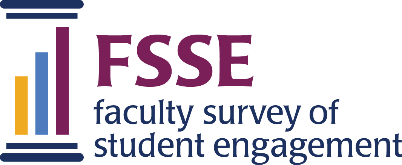 This module was designed to measure instructional staff perceptions of institutional support for instruction and meeting instructor needs. More specifically, these items collect data about faculty practice, support, needs, and motivations to improve the ways in which they support their faculty as well as promote discussion between higher education scholars working to improve inequities within the professoriate. These items complement items on the core about faculty sense of belonging and supportive environments for teaching.To what extent do you agree or disagree with the following statements about your courses this school year relative to how you taught before the COVID-19 pandemic?Response options: Strongly agree, Agree, Slightly agree, Slightly disagree, Disagree, Strongly disagreeI significantly adjusted the nature of my course assignments.I am significantly more flexible about assignment due dates.I significantly adjusted the readings and required reference material.I significantly adjusted my approach to grading students’ work.I significantly increased my efforts to be connected with my students.I significantly lowered my expectations for students’ learning and development.I significantly lowered the level of academic challenge.I plan to use more innovative teaching approaches.I am learning to be a more effective teacher.As you prepared for your courses this school year, how often have you felt the following?Response options: Very often, Often, Sometimes, Rarely, Never A sense of freedom to make my own choices.Confidence in my ability to do things well.The people I care about (students, colleagues, etc.) also care about me.My decisions reflect what I really want.I am capable at what I do.I am supported by the people whom I care about (students, colleagues, etc.)My choices express who I really am as a teacher.I can competently achieve my goals.I am close with people who are important to me (students, colleagues, etc.)I do what really interests me.I can successfully complete difficult tasks.I experience warm feelings with the people I spend time with (students, colleagues, etc.)To what extent do you agree or disagree with the following statements?Response options: Strongly agree, Agree, Slightly agree, Slightly disagree, Disagree, Strongly disagreeMy institution is responding appropriately to the COVID-19 pandemic.My institution is providing me the support I need to fulfill my duties as a faculty member.My institution is providing me the support I need to teach well.My institution is providing me the resources I need to support my students.My institution’s communications about changes to academic operations help me.My institution is providing students with the support they need to succeed academically.Topical Module: Teaching Environment During the Pandemic(continued)How stressed have you felt about the following due to the COVID-19 pandemic?Response options: 7 response options ranging from Not at all stressed to Extremely stressed Your teaching responsibilitiesYour research responsibilitiesYour service responsibilitiesYour work environment (e.g., working at home)Your continued employmentYour family responsibilitiesHow have the following changed due to the COVID-19 pandemic?Response options: 7 response options ranging from Worsened a lot to Stayed about the same to Improved a lotRelationships with colleaguesRelationships with studentsPersonal financesFamily relationshipsIntimate relationshipsPhysical healthMental healthSleeping patternsProvide one word that you would use to describe how you feel about your institution’s response to the COVID-19 pandemic. [TEXT]Provide one word that you would use to describe how you feel about the future of higher education. [TEXT]